OPEN DAYS (SAMPLE ONLY)TIPS AND IDEASGive participants a great experience by creating a relaxed environment.Play lots of games and challenges. Make participants aware of options your club offers (programmes, membership offers).Collect participant details on registration form so you can follow up.Letterbox drop – aim for Tuesdays, Wednesdays and Fridays.Make sure you have signage outside your club.Use word of mouth (bring a friend competition).Contact local media to promote FREE event.Hold 2-3 open days throughout the year to increase exposure in the community.Have the bar open, fire up the BBQ and provide refreshments (tea, coffee, juice, baking).Use spot prizes and giveaways (donated from local businesses).Have coaches on hand who can give friendly (basic) advice.Make sure everyone has fun!TimeTime10:00AM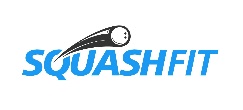 10:00AM10:30AM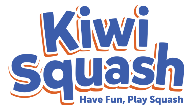 10:30AM11:00AM11:00AM11:30AM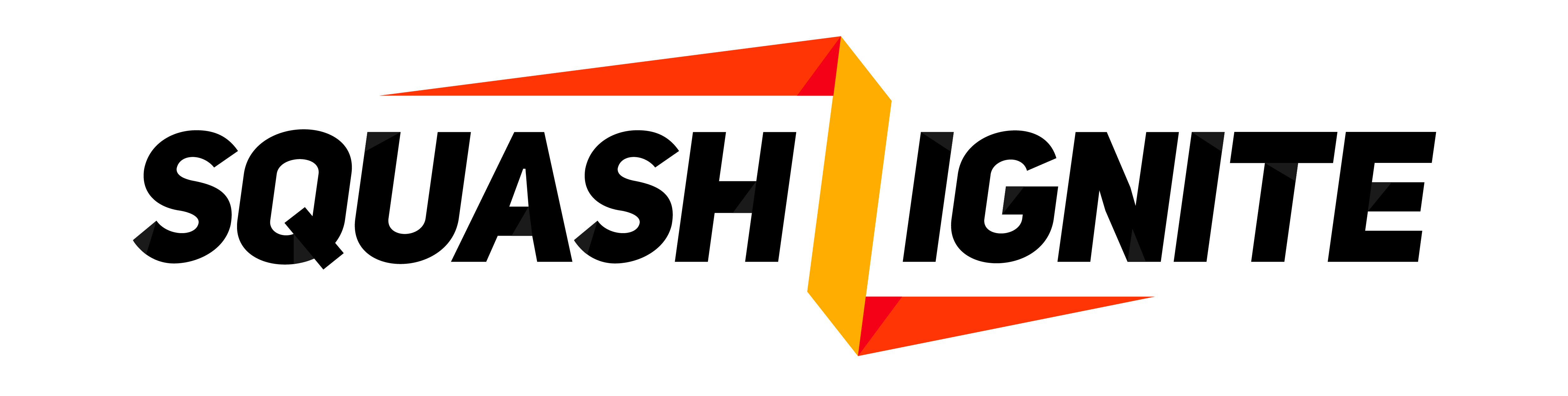 11:30AM12:00PM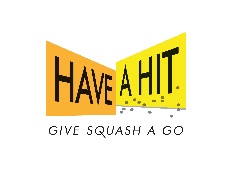 12:00PM12:30PM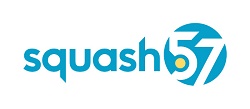 12:30PM1:00PM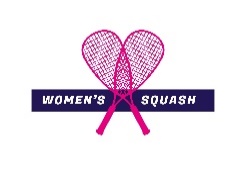 1:00PM1:30PM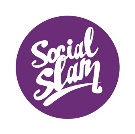 1:30PM2:00PM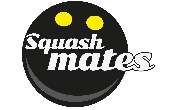 2:00PM